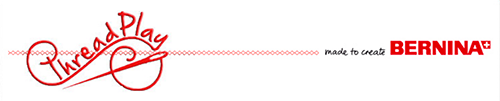 Supply ListSchool of Embroidery – aPPLIQUED DECORATOR PILLOW	 Instructor: Theresa HubbellApplique done in the hoop is not only faster, it allows for stunning effects not possible using conventional methods. This project is the perfect marriage of modern and traditional. We will integrate appliqued squares into a 9-patch layout to create an 18 inch pillow cover that is sure to become a focal point in your home décorKIT $10.50 for stabilizersHere’s what you’ll need…1 yard linen fabric¼ yard applique fabricThread: 1 Isacord embroidery spool of thread – color to match your linen fabricSewing machine with embroidery module, and All your favorite sewing notions such as scissors, tweezers, seam ripper.Large oval embroidery hoop Embroidery foot (#26), #1D Reverse Pattern foot, #10D Edge stitch foot AND feet that came with your machine**Embroidery needles and universal needles1 bobbin with bobbin thread (bottom line thread)USB stick to load designAny questions? Please feel free to call or stop in!**Available at Thread PlayPlease arrive 10-15 minutes early to set up and be prepared to start at designated time.Cancellation Policy: If you withdraw from a class, a store credit will be given with a five day minimum notice prior to class date. If Thread Play cancels a class, you will be given the option of a refund or a store credit.Thread Play with Bernina(303)BERNINAwww.Threadplay.net